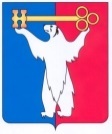 АДМИНИСТРАЦИЯ ГОРОДА НОРИЛЬСКАКРАСНОЯРСКОГО КРАЯПОСТАНОВЛЕНИЕ19.04.2022	                                            г. Норильск 	                                                 № 230О внесении изменений в постановление Администрации города Норильска от 07.12.2015 № 608В целях устранения нормативных коллизий и технической ошибки в Административном регламенте предоставления муниципальной услуги по подготовке и (или) утверждение схемы расположения земельного участка на кадастровом плане территории, руководствуясь Федеральным законом от 27.07.2010 № 210-ФЗ «Об организации предоставления государственных и муниципальных услуг»,ПОСТАНОВЛЯЮ:Внести в Административный регламент предоставления муниципальной услуги по подготовке и (или) утверждению схемы расположения земельного участка на кадастровом плане территории, утвержденный постановлением Администрации города Норильска от 07.12.2015 № 608 (далее – Административный регламент), следующее изменение: В абзаце четвертом подпункта 3.3 Административного регламента слово «имущества» исключить.2. Опубликовать настоящее постановление в газете «Заполярная правда» и разместить его на официальном сайте муниципального образования город Норильск.3. Настоящее постановление вступает в силу после его опубликования в газете «Заполярная правда».И.о. Главы города Норильска                                    	                              Н.А. Тимофеев